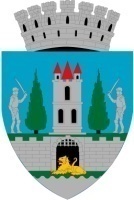 Kereskényi Gábor, primar al municipiului Satu Mare,În temeiul prevederilor art. 136 alin. (1) din O.U.G. nr. 57/2019 privind Codul Administrativ, cu modificările și completările ulterioare, inițiez proiectul de hotărâre  privind aprobarea Cererii de finanțare și a Devizului General Estimativ pentru obiectivul de investiții: Extindere rețele de apă potabilă și canalizare menajeră, Sătmărel - Zona 2, Municipiul Satu Mare, Județul Satu Mare în vederea depunerii în cadrul Programului Național de Investiții “Anghel Saligny” proiect în susținerea căruia formulez următorul:Referat de aprobareObiectivul general al proiectului de utilitate publică constă în realizarea unei rețele de apă potabilă și a unei rețele de canalizare cu stații de pompare pentru colectarea apelor menajere.Realizarea investiției va conduce la îmbunătățirea situației sociale și economice, creșterea confortului și realizarea cadrului igienico-sanitar optim pentru populație, îmbunătățirea calității apei potabile furnizate populației, asigurarea alimentării continue cu apa potabilă de calitate a zonei, reducerea poluării solului și a apelor subterane, reducerea poluării apelor de suprafață receptoare și dezvoltarea rețelelor de utilități. Realizarea rețelelor de apa potabilă și canalizare va permite modernizarea străzilor.Ținând seama de prevederile Legii nr. 273/2006 privind finanțele publice locale, cu modificările și completările ulterioare, cu referire la cheltuielile de investiții,Raportat la prevederile art. 129 alin (2) lit. b) alin.(4)  lit. d) din O.U.G. 57/2019 privind Codul administrativ, cu modificările și completările ulterioare, potrivit cărora consiliul local hotărăște în condițiile legii și are atribuții privind dezvoltarea economico-socială și de mediu a municipiului, Raportat la cele expuse mai sus, consider oportun proiectul de hotărâre și propun  Consiliului Local al Municipiului Satu Mare spre dezbatere și aprobare Proiectul de hotărâre privind aprobarea Cererii de finanțare și a Devizului General Estimativ pentru obiectivul de investiții Extindere rețele de apă potabilă și canalizare menajeră, Sătmărel - Zona 2, Municipiul Satu Mare, Județul Satu Mare în vederea depunerii în cadrul Programului Național de Investiții “Anghel Saligny”, în forma prezentată de executiv.INIŢIATOR PROIECTPRIMARKereskényi Gábor